Dear Parents/Carers,I hope that you all had a lovely summer and would like to take this opportunity to welcome both you and your children back to the Academy.  Once again, I am extremely pleased for the students who left us in the summer, many of which have enjoyed great success in their GCSE’s and achieved top grades. All of the students who left us have secured a post 16 pathway into further education, employment or training.  I am delighted to welcome our first ever sixth form students who are embarking on their pre-apprenticeship programme with us.  I am also extremely proud to receive confirmation that a number of ex-students have achieved straight A*s at A-level and  starting their university careers at some of the top universities in the country, including Cambridge and Oxford.We have had a highly successful first week and have welcomed our new Year 7 to the Trentham Academy family.  It was lovely to see how excited and enthused they were to begin their learning journey with us.  As part of their induction they have produced some wonderful, videos, songs, poems and collages about Trentham Academy’s House system, which were amazing.As you are aware, we have made some changes to the uniform.  I was very proud of how smart our students looked this week and I would like to take this opportunity to thank you for your support with this change. I would like to clarify some initial questions regarding footwear. We expect all of our students to be wearing plain black leather or leather-looking shoes.  Anything that looks like a trainer/ pump or sportswear with a logo e.g. Adidas is not acceptable. Please do not hesitate to contact the Academy if you have any queries.All students now have an “Attitude to Learning Record”.  We would encourage all our parents and carers to check the progress of your child daily and sign this at the end of each week. This will support us in continuing to improve standards, but also celebrate the positive rewards and feedback your child receives. Once again, if you have any queries about this, please do not hesitate to contact your child’s Form Tutor or Progress Leader.Staff and volunteers were very busy over the six week holiday period improving the learning environment in many classrooms, corridors and outdoor spaces.  The whole Academy has a fresh and vibrant feel and students have been very positive and appreciative of the work.  During this time there has also been a significant investment in the computer rooms and building work is about to commence on the new tennis courts and the Community Learning Centre. Finally, I would like to thank you for your continued support in what is an exciting time for the Academy and I look forward to updating you on our successes and future developments.  Yours faithfully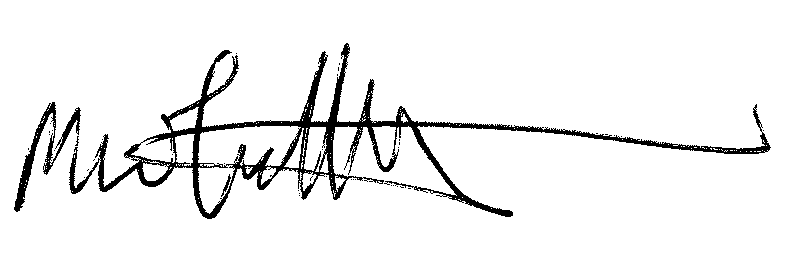 Mr M WhittinghamHeadteacher